Dienst: Erkenningsnummer centraal laboratorium: .....................................................Nummer van het activiteitencentrum waarvoor onderstaand document van toepassing is*: …………………….………BELAC dossier: ................................................. Klinische Biologie Pathologische Anatomie* 1 document per activiteitencentrumFormulier initiële BELAC audit of uitbreiding scopeInitiële BELAC audit of uitbreiding vaste scopeIk ondergetekende ………………………………………….. directeur van het laboratorium ………………………………………….. , verklaar geauditeerd te zijn door BELAC op datum van …………..………….Ik verklaar naar waarheid dat tijdens de BELAC audit al dan niet (een) non-conformiteit(en) van het type A (NCA, gelieve het juiste vakje aan te kruisen) werd(en) vastgesteld voor het (de) volgende domein(en)/parameter(s):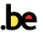 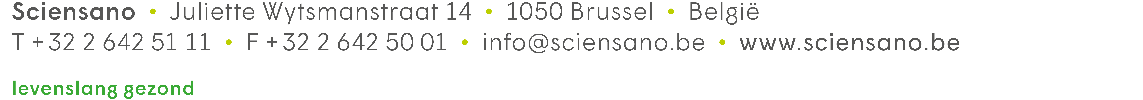 Indien er geen A-non-conformiteit(en) werd(en) vastgesteld tijdens de initiële of uitbreidingsaudit, gelieve ons samen met dit formulier de E-modules te bezorgen.Indien er één of meerdere A-non-conformiteit(en) werd(en) vastgesteld, gelieve ons samen met dit formulier de beslissingsbrief van BELAC en het BELAC certificaat met de scope te bezorgen.Op datum van: .......................................Handtekening: ..............................................*: Voor de terugbetaling is een ISO 15189 accreditatie vereist.N.B.: Bepaalde omschrijvingen van de RIZIV-codes in dit formulier werden samengevat. Gelieve voor de volledige omschrijving de website van het RIZIV te raadplegen (http://www.inami.fgov.be/nl/nomenclatuur).Uitbreiding van de gedetailleerde lijst horende bij de flexibele scopeIk ondergetekende ……………………………………. directeur van het laboratorium ……………………….. , heb in de gedetailleerde lijst behorende bij de flexibele scope een wijziging/uitbreiding aangebracht. Deze wijziging/uitbreiding zal bij de volgende audit worden geauditeerd.De volgende matrix(en) of parameter(s) werd(en) aan de gedetailleerde lijst horende bij de flexibele scope toegevoegd:* Datum = Beslissingsdatum van het laboratorium. Deze datum geldt als startdatum voor terugbetaling van de test.Gelieve samen met dit formulier de aangepaste en meest recente versie van de gedetailleerde scope van uw laboratorium te bezorgen.N.B.: Een flexibele scope kan enkel worden bekomen na aanvraag bij BELAC. Meer informatie vindt u in de procedure BELAC 2-002 (https://economie.fgov.be/sites/default/files/Files/Publications/files/Belac-NL/2-002-NL.pdf).Op datum van: ........................................Handtekening: ...............................................Klinische biologieKlinische biologieKlinische biologiePathologische anatomiePathologische anatomiePathologische anatomie Geen NCA NCAChemie Geen NCA NCAHistologische onderzoeken Geen NCA NCAChemie - Hormonologie Geen NCA NCAGynaecologische cytologie Geen NCA NCAChemie - Toxicologie Geen NCA NCANiet-gynaecologische cytologie Geen NCA NCAChemie - Therapeutische monitoring Geen NCA NCAImmuunhistochemie (diagnostisch) Geen NCA NCAMicrobiologie en microscopie Geen NCA NCAImmuunhistochemie (prognostisch/farmaco-predictief) Geen NCA NCAUitsluitend microscopische onderzoeken Geen NCA NCAElektronenmicroscopie Geen NCA NCAInfectieuze serologie Geen NCA NCAKwantitatieve bothistomorfometrie Geen NCA NCAHematologie Geen NCA NCAHemostase - stolling Geen NCA NCAImmunohematologie enniet-infectieuze serologie Geen NCA NCANucleaire geneeskunde in vitroArt. 32*Art. 32*Art. 32*Art. 32* Geen NCA NCA588932 - 588943588954 - 588965Opsporen van hoogrisico HPV op cervicovaginale afnamen, door middel van een moleculair diagnostische methodeArt. 33bis*Art. 33bis*Art. 33bis*Art. 33bis* Geen NCA NCA565611 - 565622Prenataal opsporen van trisomie 21 op een bloedstaal van de moeder vanaf de 12de zwangerschapsweek (NIPT) Geen NCA NCA587016 - 587020Opsporen van een mutant factor V Geen NCA NCA587031 - 587042Opsporen van een mutant factor II (G20210A) Geen NCA NCA587053 - 587064Genotypering van foetale RH1 Geen NCA NCA587775 - 587786Bepalen van andere erythrocyten antigenen dan ABO en Rh Geen NCA NCA587812 - 587823Bepalen van D variant door middel van een moleculair biologische methode Geen NCA NCA587974 - 587985Identificatie van een variant RHCE gen door middel van een moleculair biologische methode Geen NCA NCA555354 - 555365HLA typering kandidaat-ontvanger van een orgaan Geen NCA NCA555413 - 555424HLA typering kandidaat levende orgaandonor Geen NCA NCA555435 - 555446HLA typering bij een overleden orgaandonor Geen NCA NCA587834 - 587845Bepalen van de hypermutatiestatus en VH-gebruik van het productieve immuunglobuline zware keten in een chronische lymfatische leukemie Geen NCA NCA587856 - 587860Opvolging van chimerismestatus van geselecteerde T-cellen na een allogene stamceltransplantatie Geen NCA NCA587871 - 587882Opsporen van submicroscopische genafwijkingen door middel van een complexe genoomwijde methode in een chronische lymfatische leukemie of een multiple myeloom Geen NCA NCA587893 - 587904Opsporen van verworven chromosoom of genafwijkingen in een acute myeloblastische leukemie of refractaire anemie met blastenoverproductie (RAEB-2) Geen NCA NCA587915 - 587926Opsporen van een verworven puntmutatie in een vaste tumor Geen NCA NCA588431 - 588442Opsporen van verworven chromosoom- of genafwijkingen in een acute lymfoblastische leukemie, incl. Burkitt’s lymfoom of T- of B-lymfoblastisch lymfoom Geen NCA NCA588453 - 588464Opsporen van verworven chromosoom- of genafwijkingen in een chronische lymfatische leukemie, multiple myeloom, non-Hodgkin lymfoom Geen NCA NCA588475 - 588486Opsporen van een immuunglobulinegen- of een T-celreceptorgenherschikking in een chronische lymfatische leukemie of een non-Hodgkin lymfoom Geen NCA NCA588490 - 588501Opsporen van een immuunglobulinegen- of een T-celreceptorgenherschikking in een acute lymfoblasten leukemie, Burkitt’s lymfoom of T- of B-lymfoblastisch lymfoom Geen NCA NCA588512 - 588523Opsporen van verworven chromosoom of genafwijkingen in een chronische myeloproliferatieve neoplasie Geen NCA NCA588534 - 588545Opsporen van een verworven chromosoom of genafwijking met uitzondering van een puntmutatie in een vaste tumor Geen NCA NCA588571 - 588582Opsporen van verworven chromosoom- of genafwijkingen als opvolging van een lymfoïde of myeloïde aandoening, excl. chronische myeloïde leukemie Geen NCA NCA588770 - 588781Opsporen van een verworven genafwijking in beenmerg als opvolging van een gemetastaseerde niet-lymfoïde en niet-myeloïde vaste tumor Geen NCA NCA588792 - 588803Bepaling van genetische polymorfismen door opsporen van korte repetitieve DNA sequenties bij een donor van stamcellen Geen NCA NCA588851 - 588862Bepaling van genetische polymorfismen door opsporen van korte repetitieve DNA sequenties bij een ontvanger van stamcellen Geen NCA NCA588814 - 588825Opvolging van chimerismestatus na een allogene stamceltransplantatie Geen NCA NCA588836 - 588840Contaminatie met maligne cellen van een stamcelconcentraat in het kader van een autologe stamceltransplantatieArt. 33ter*Art. 33ter*Art. 33ter*Art. 33ter* Geen NCA NCA594252 - 594263HER2 genamplificatie in een primaire gemetastaseerd adenocarcinoom van maag of gastro-oesofageale overgang Geen NCA NCA594274 - 594285RAS mutatie in een primair gemetastaseerd colorectaal carcinoom Geen NCA NCA594296 - 594300BRAF V600 mutatie in reseceerbaar melanoom Geen NCA NCA594311 - 594322EGFR mutatie in een primair gevorderd niet-squameus niet-kleincellig longcarcinoom Geen NCA NCA594333 - 594344ALK genherschikking in een gevorderd niet-squameus niet-kleincellig longcarcinoom Geen NCA NCA594355 - 594366ROS1 genherschikking in een gevorderd niet-squameus niet-kleincellig longcarcinoom Geen NCA NCA594370 - 594381EGFR T790M mutatie in een gevorderd niet-squameus niet-kleincellig longcarcinoom Geen NCA NCA594392 - 594403BRAF V600 mutatie in primair gevorderd (niet-reseceerbaar of gemetastaseerd) melanoom Geen NCA NCA594414 - 594425PDGFRA D842V mutatie in een gastrointestinale stromale tumor Geen NCA NCA594436 - 594440HER2 genamplificatie bij niet-gemetastaseerde borstkanker Geen NCA NCA594451 - 594462HER2 genamplificatie bij gemetastaseerde borstkanker Geen NCA NCA594952 - 594963NTRK1-genfusie bij TRK- positieve (IHC) gevorderde solide tumor Geen NCA NCA594974 - 594985NTRK2-genfusie bij TRK- positieve (IHC) gevorderde solide tumor Geen NCA NCA594996 - 595000NTRK3-genfusie bij TRK- positieve (IHC) gevorderde solide tumor Geen NCA NCA595011 - 5950221 NTRK genfusie bij een gevorderde solide tumor met hoge prevalentie van NTRK genfusies Geen NCA NCA595070 - 595081BRAF V600 mutatie in primair gevorderd (niet-reseceerbaar of gemetastaseerd) niet kleincellig longcarcinoom Geen NCA NCA595136 - 595140Opsporen van een RET-fusiegen bij gevorderd (niet-reseceerbaar of gemetastaseerd) niet-squameus niet-kleincellig longcarcinoom Geen NCA NCA595151 - 595162Opsporen van een (vermoedelijk) pathogene RET-mutatie bij een gevorderd (niet-reseceerbaar of gemetastaseerd) medullair schildkliercarcinoom Geen NCA NCA595173 - 595184Opsporen van een FGFR2-genfusie of herschikking bij lokaal gevorderd of gemetastaseerd intrahepatisch cholangiocarcinoom Geen NCA NCA595195 - 595206Opsporen van het humaan leukocyten antigeen (HLA) A*02:01 bij niet-reseceerbaar of metastatisch uveaal melanoom Geen NCA NCA594495 - 594506BCR/ABL1 fusiegen bij chronische myeloïde leukemie Geen NCA NCA594510 - 594521BCR/ABL1 KD mutatie bij chronische myeloïde leukemie Geen NCA NCA594532 - 594543BCR/ABL1 fusiegen bij acute lymfatische leukemie Geen NCA NCA594554 - 594565BCR/ABL1 KD mutatie bij Ph+ acute lymfatische leukemie Geen NCA NCA594576 - 59458017p deletie bij chronische lymfatische leukemie Geen NCA NCA594591 - 594602TP53 mutatie bij chronische lymfatische leukemie Geen NCA NCA594635 - 594646PML-RARa translocatie bij acute promyelocytaire leukemie Geen NCA NCA594694 - 594705PDGFRA bij myeloïde/lymfatische neoplasmata met eosinofilie Geen NCA NCA594716 - 594720PDGFRB bij myeloïde/lymfatische neoplasmata met eosinofilie Geen NCA NCA594834 - 594845FLT3-TKD mutatie bij acute myeloïde leukemie Geen NCA NCA594856 - 594860FLT3-ITD mutatie bij acute myeloïde leukemie Geen NCA NCA595033 - 595044FLT3-TKD mutatie bij gerecidiveerde of refractaire AML Geen NCA NCA595055 - 595066FLT3-ITD mutatie bij gerecidiveerde of refractaire AML Geen NCA NCA594753 - 594764BCR/ABL1 monitoring in chronische myeloïde leukemia (CML) of Ph+ acute lymfatische leukemie Geen NCA NCA595092 - 595103BCR/ABL1 monitoring van behandelingsvrije remissie bij CML in het 1ste jaar na TKI stop Geen NCA NCA595114 - 595125BCR/ABL1 monitoring van behandelingsvrije remissie bij CML in het 2de jaar na TKI stop Geen NCA NCA594871 - 594882 PML-RARa monitoring bij acute promyelocytaire leukemieArt. 24bis*Art. 24bis*Art. 24bis*Art. 24bis* Geen NCA NCA556732 - 556743Opsporen op kwantitatieve wijze van het hepatitis C virus  Geen NCA NCA556754 - 556765Genotypering van het hepatitis C virus Geen NCA NCA556776 - 556780Opsporen op een kwantitatieve wijze van het hepatitis B virus Geen NCA NCA556791 - 556802Opsporen van enterovirussen Geen NCA NCA556813 - 556824Opsporen van het Herpes Simplex Virus (HSV1 en HSV2) Geen NCA NCA556835 - 556846Opsporen van het Varicella Zoster Virus Geen NCA NCA556850 - 556861Opsporen van Toxoplasma gondii Geen NCA NCA556872 - 556883Opsporen van nucleïnezuur van Mycobacterium tuberculosiscomplex in klinische monsters Geen NCA NCA556894 - 556905556695 - 556706Opsporen van CMV kwantitatif Geen NCA NCA556916 - 556920Opsporen van EBV kwantitatief Geen NCA NCA556931 - 556942Opsporen van BK polyomavirus kwantitatief Geen NCA NCA556953 - 556964556975 – 556986557115 - 557126557152 - 557163Opsporen van respiratoire infectieuze agentia d.m.v. techniek van moleculaire amplificatie Geen NCA NCA556990 - 557001Opsporen van adenovirus Geen NCA NCA557034 - 557045Opsporen van Bordetella pertussis op nasofarynx stalen, BAL, of bronchus aspiraat Geen NCA NCA557071 - 557082Opsporen van infectieuze agentia in het bloed via moleculaire amplificatie bij allogene stamceltransplantatie patiëntenArt. 24 (parameters van moleculaire biologie)Art. 24 (parameters van moleculaire biologie)Art. 24 (parameters van moleculaire biologie)Art. 24 (parameters van moleculaire biologie) Geen NCA NCA550211 - 550222Opsporen van nucleïnezuur van Mycobacterium avium intracellulare Geen NCA NCA550255 - 550266Opsporen van Chlamydia trachomatis door moleculaire amplificatie Geen NCA NCA550911 - 550922Opsporen van Neisseria Gonorrhoeae door een techniek van moleculaire amplificatieNomenclatuurnummerMatrixParameterDatum*